TO ALL World Archery MEMBER ASSOCIATIONSDear President,On behalf of the Local Organizing Committee (LOC) of the World Archery Field Championships 2018, Cortina – Italy and FITARCO, we would like to invite your country to the 2018 World Archery Field Championships, which will be held from 4th to 9th September in Cortina d’Ampezzo, one of the most beautiful town of Northern Italy, in the heart of Dolomitic Alps. Please find enclosed the necessary documents of registration, organization and participation for this event. Please complete all the sections in WAREOS before the deadlines:Summary of deadlines:Preliminary Entries 	06 June 2018 Preliminary Hotel Reservation 	04 May 2018Preliminary Transportation	30 June 2018Visa Support	30 June 2018                                                                                                                                                                                                                                                                                                                                                                                                                                                                                                                                                                                                                                                Final Hotel Reservation 	06 July 2018& PaymentFinal Transportation 	06 July 2018Final Entries 	14 August 2018Looking forward to welcoming you in Cortina D’Ampezzo Dolomiti, Italy.Sincerely yours,Mr. Luciano TREVISSONPresidentOrganizing CommitteePRELIMINARY PROGRAMME:NOTE:This is a preliminary programme and subject to change according to the number of participants and TV requirements. All changes will be published and distributed in advance.  PRELIMINARY & FINAL REGISTRATIONAll entries, accommodation reservations, transport needs, flight arrival/departure information and visa invitation letter requests are to be completed using WAREOS. The World Archery Online Registration System (WAREOS) at http://register.worldarchery.org now handles the entire registration process for this event. No entry forms, hotel reservations or transportation forms will be accepted; all information must be entered into WAREOS.Member Associations can login to WAREOS at http://register.worldarchery.org with the username and password assigned by World Archery. After entering WAREOS, selecting the event from the list will allow a member association to register their athletes. Select/press the “Entries” button to see the list of categories in the event. Select/press the “category” to enter the athlete and official numbers/details participating for that event. A WAREOS User Manual can be downloaded in PDF format (English) upon login.Contact Mr. JK LEE (jklee@archery.org) in the World Archery Office with any questions regarding WAREOS.A maximum number of three (3) athletes per country (host country included) can be registered into each category of the event. Preliminary entries have to be complete using WAREOS.Start date for online registration using WAREOS        	28 February 2018End of Preliminary registration using WAREOS: 	    	06 June 2018End of Final registration using WAREOS: 	    	14 August 2018Please respect the stated deadlines.Member Associations can only use WAREOS to make any changes or amendments to entries and will be able to do so at any time. An email will automatically notify the Organising Committee and Member Association of any changes made in WAREOS. Any changes that are made after the deadlines specified or if entries differ by more than 4 athletes from the preliminary entries, the following penalty fees will automatically be applied.NOTE: CHF currency exchange rates will be those on the date of the event.Member Associations that have penalty fees outstanding from 2017 will need to have paid these penalty fees before being eligible to enter and compete. Any entries received less than 3 days before the team managers meeting for the World Championships will be refused if no preliminary entry and/or final entry are made prior. This decision cannot be appealed by the teams and is fully compliant with the current World Archery rules, article 3.7.1.2. Entries received after the deadlines, are subject to penalties as clearly stated in the rule book and the invitation documents of the World Championships. A Member Association that has made final entries in WAREOS and does not participate will be invoiced for the number of entries entered in the system, unless they have informed World Archery and the Organising Committee in writing at least one week prior to the event that they are unable to attend. ACCOMMODATION & GENERAL INFORMATIONThe official hotels are the 4* Hotel (Bellevue-Villa Blu-Cortina-De La Poste), 3* Hotel (Bellaria-Menardi-Panda-Regina-Serena-Trieste-Villa Alpina-VillaNeve-Columbia-Nord) and 2* Hotel (Montana-Oasi-Pontejel-Fiames). Hotels are allocated on a first come, first serve basis.  Accommodation includes breakfast and dinner with non-alcoholic drinks. Teams who book their own accommodation will be charged a double entry fee. Reservations should be made before 6 May 2018Final Hotel Reservation & Transportation before: 6 July 2018.To confirm hotels reservations, a 60% deposit of the total amount is required to be bank transferred to the LOC before 16 June 2018. Reservations after this date will be considered only according to availability.IMPORTANT!Hotels (4 Star)Single Room Euro 150,00  (including Breakfast & Dinner)Double/Twin Room Euro 220,00 (including Breakfast  & Dinner)Triple Room Euro 305,00 (including Breakfast  & Dinner)http://www.bellevuecortina.com/ithttp://www.hotelvillablucortina.it/hotel-cortina-4-stelle/http://www.hotelcortina.com/it/http://www.delaposte.it/Hotels (3 Star)Single Room Euro 100,00  (including Breakfast & Dinner)Double/Twin Room Euro 180,00 (including Breakfast  & Dinner)Triple Room Euro 255,00 (including Breakfast  & Dinner)http://www.hbellaria.it/http://www.hotelmenardi.it/it/http://www.cortinahotelpanda.it/it/home/http://www.hotelreginacortina.com/http://hotelserenacortina.it/http://www.hoteltriestecortina.it/http://www.villaalpina.it/it/home/https://www.hotelvillaneve.it/https://www.hcolumbia.it/it/http://www.nordhotelcortina.it/Hotels (2 Star)Single Room Euro 90,00  (including Breakfast & Dinner)Double/Twin Room Euro 160,00 (including Breakfast  & Dinner)Triple Room Euro 225,00 (including Breakfast  & Dinner)http://www.cortina-hotel.com/http://www.hoteloasi.it/http://hotelpontejelcortina.it/http://www.hotelfiames.comImportant Note:Please refer to the accommodation pages below for detailed hotel information. Complete all necessary sections in WAREOS and make full payment for entries and accommodation by the specified deadlines. Bank transfers only, no credit cards or travel checks will be accepted.Participants who book their accommodation in non-official hotels will have to pay double entry fee, and the LOC is not responsible to provide any transportation or meals from NON-Official Hotels. Transportation will be provided to and from official hotels only. In addition, no information will be distributed to the nonofficial hotels. Furthermore they have to register at accreditation no later than the day before the official practice. If they do not register the day before, no changes will be made to the entry list and it is likely that they will not be allowed to compete.Hotel AncoraDirectly on Finals Venue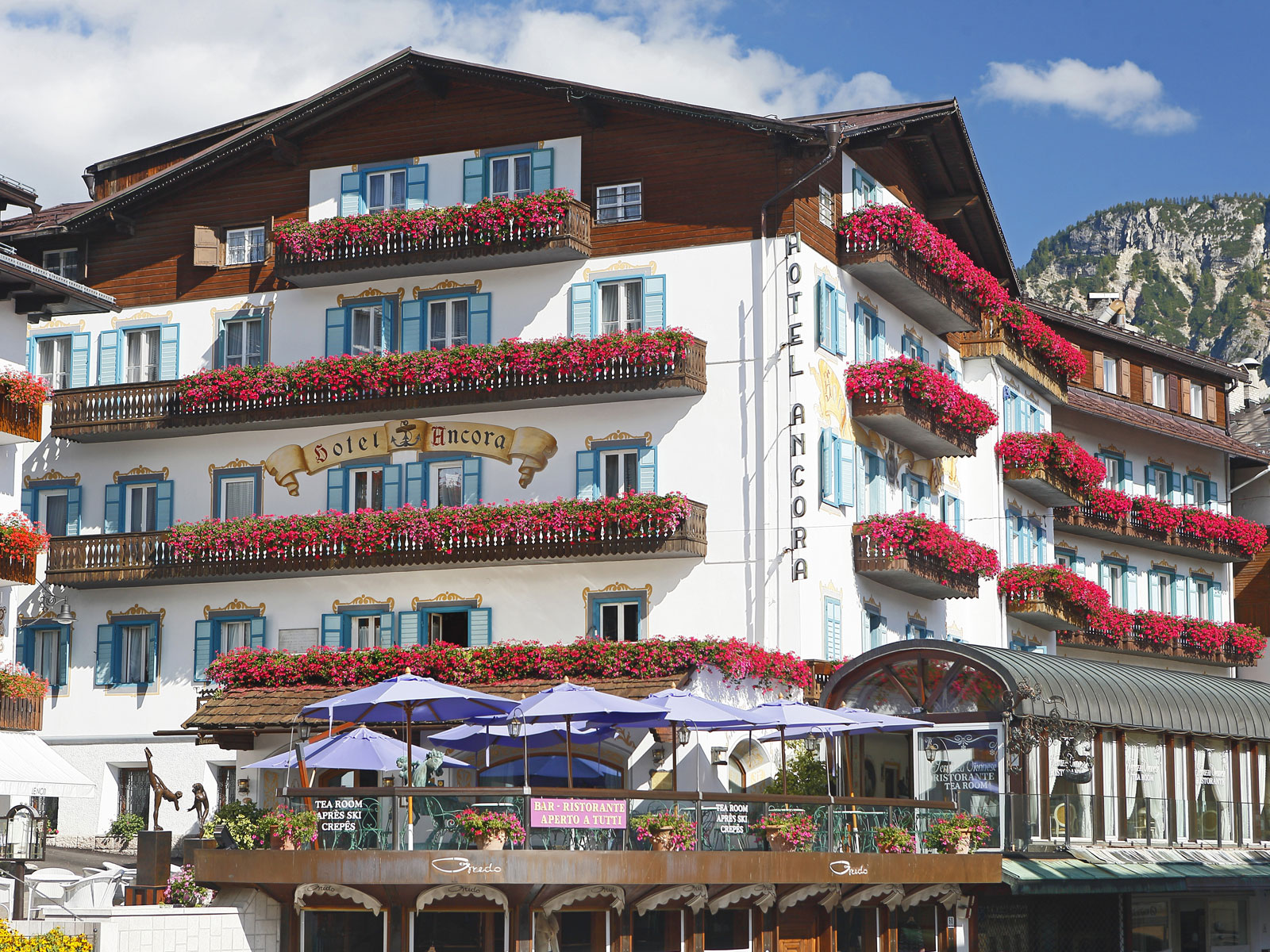 10 minute drive from Qualif. VenueHotel has, Wi-Fi, continental breakfast and full service restaurant and lounge.Convention A (Hotels 4 Star)Hotel Bellevue2 minute walk from Finals Venue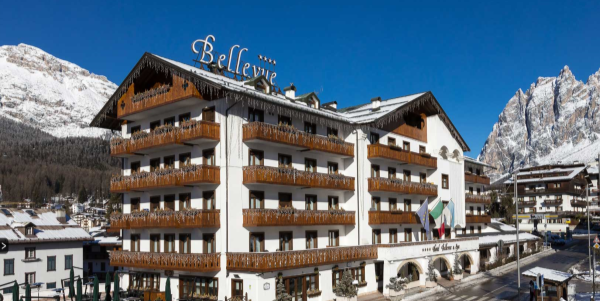 10 minute drive from Qualif. VenueHotel has, Wi-Fi, continental breakfast and full service restaurant and lounge.Convention A (Hotels 4 Star)Hotel Villa Blu4 minute drive from Finals Venue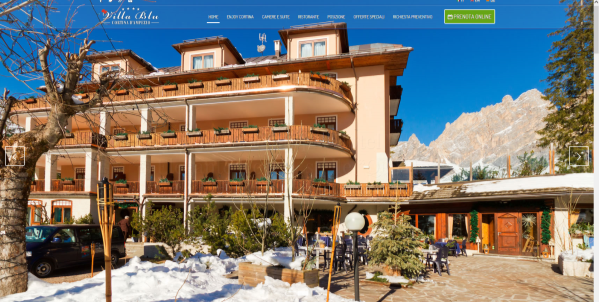 10 minute drive from Qualif. VenueHotel has, Wi-Fi, continental breakfast and full service restaurant and lounge.Convention A (Hotels 4 Star)Hotel CortinaAt Finals Venue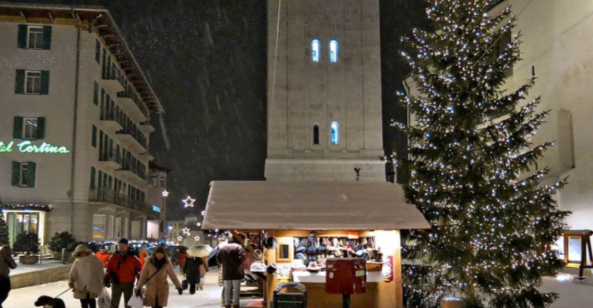 10 minute drive from Qualif. VenueHotel has, Wi-Fi, continental breakfast and full service restaurant and lounge.Convention A (Hotels 4 Star)Hotel De La PosteAt Finals Venue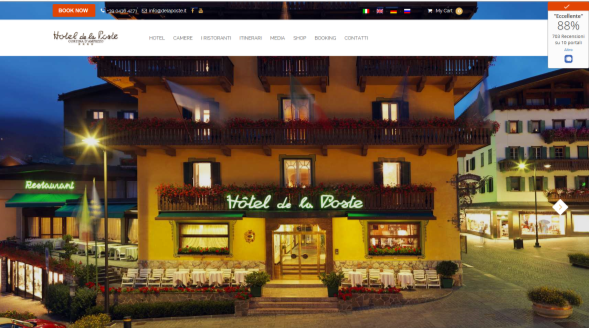 10 minute drive from Qualif. VenueHotel has, Wi-Fi, continental breakfast and full service restaurant and lounge.Convention A (Hotels 4 Star)Hotel BellariaAt Finals Venue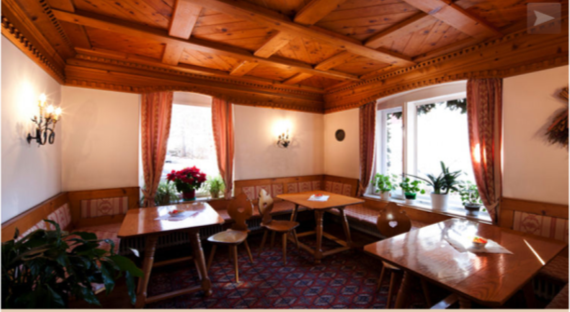 10 minute drive from Qualif. VenueHotel has, Wi-Fi, continental breakfast and full service restaurant and lounge.Convention B (Hotels 3 Star)Hotel Menardi4 minute drive from Finals Venue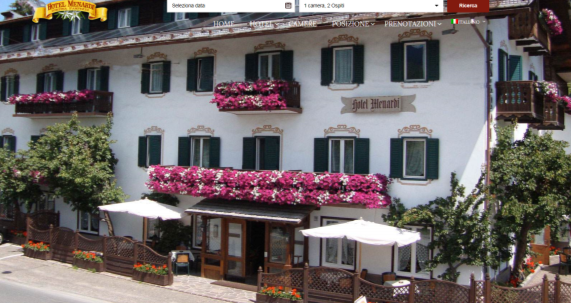 10 minute drive from Qualif. VenueHotel has, Wi-Fi, continental breakfast  and full service restaurant and lounge.Convention B (Hotels 3 Star)Hotel Panda6 minute walk from Finals Venue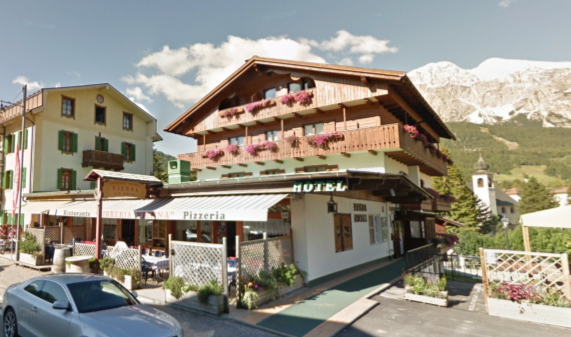 12 minute drive from Qualif. VenueHotel has, Wi-Fi, continental breakfast  Convention B (Hotels 3 Star)Hotel Regina5 minute walk from Finals Venue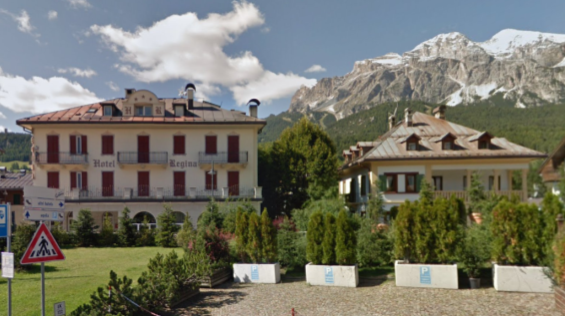 10 minute drive from Qualif. VenueHotel has, Wi-Fi, continental breakfast  Convention B (Hotels 3 Star)Hotel Serena 10 minute walk from Finals Venue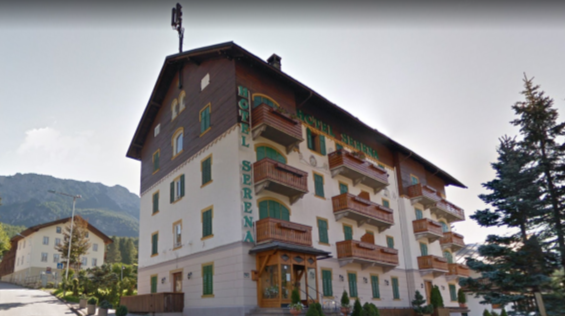 12 minute drive from Qualif. VenueHotel has, Wi-Fi, continental breakfast   and full service restaurant.Convention B (Hotels 3 Star)Hotel Trieste 13 minute walk from Finals Venue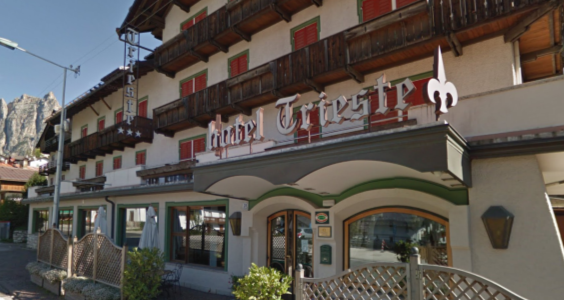 12 minute drive from Qualif. VenueHotel has, Wi-Fi, continental breakfast   and full service restaurant.Convention B (Hotels 3 Star)Hotel Villa Alpina 7 minute walk from Finals Venue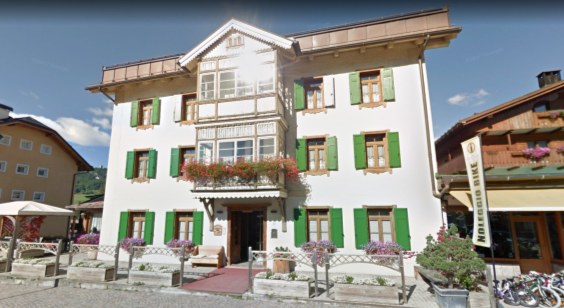 12 minute drive from Qualif. VenueHotel has, Wi-Fi, continental breakfast   and full service restaurant.Convention B (Hotels 3 Star)Hotel Villa Neve5 minute walk from Finals Venue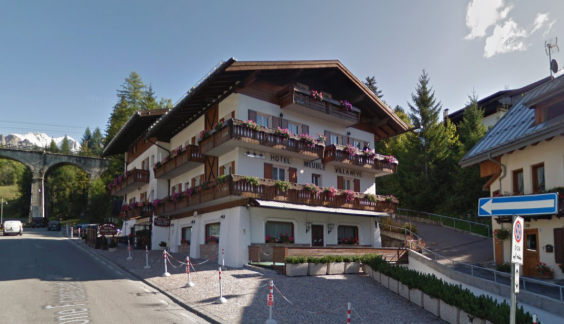 12 minute drive from Qualif. VenueHotel has, Wi-Fi, continental breakfast  Convention B (Hotels 3 Star)Hotel Columbia 4 minute drive from Finals Venue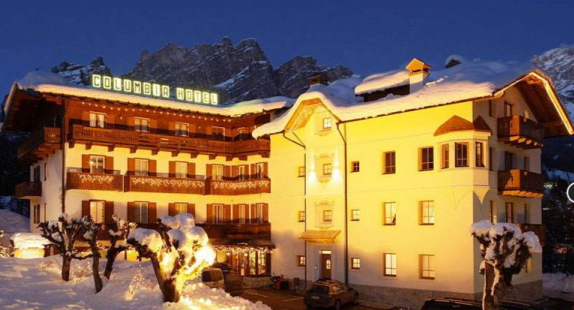 8 minute drive from Qualif. VenueHotel has, Wi-Fi, continental breakfast  Convention B (Hotels 3 Star)Hotel Nord5 minute drive from Finals Venue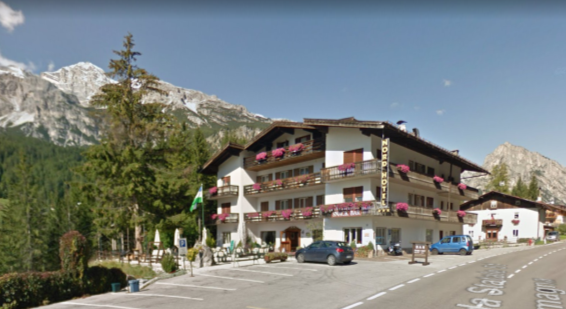 12 minute drive from Qualif. VenueHotel has, Wi-Fi, continental breakfast  Convention B (Hotels 3 Star)Hotel Montana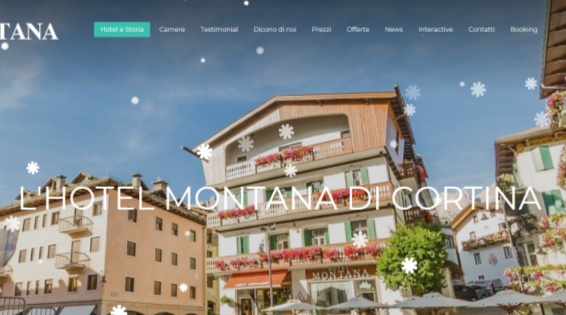 At Finals Venue10 minute drive from Qualif. VenueHotel has, Wi-Fi, continental breakfast  Convention C (Hotels 2 Star)Hotel Oasi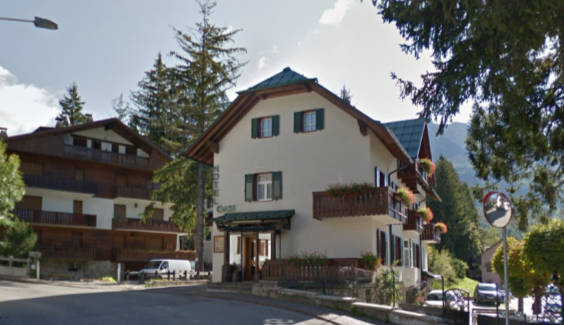 8 minute walk from Finals Venue10 minute drive from Qualif. VenueHotel has, Wi-Fi, continental breakfast  Convention C (Hotels 2 Star)Hotel Pontejel3 minute walk from Finals Venue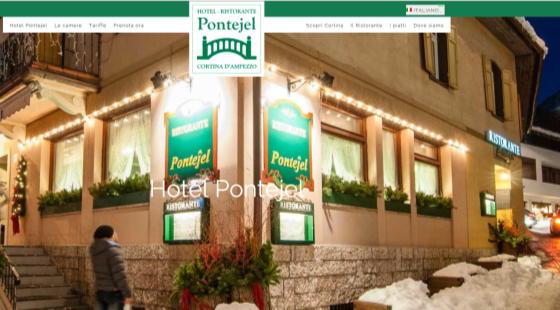 10 minute drive from Qualif. VenueHotel has, Wi-Fi, continental breakfast  and full service restaurant.Convention C (Hotels 2 Star)Hotel Fiames9 min drive from Finals Venue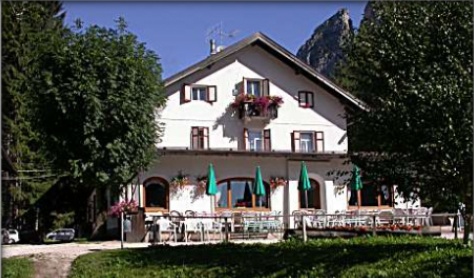 18 minute drive from Qualif. VenueHotel has, Wi-Fi, continental breakfast  and full service restaurant.Convention C (Hotels 2 Star)All accommodation requests received outside of the LOC negotiated hotel deadline dates, 01 September 2018 through 10 September 2018 are subject to higher hotel rates.Hotels are in City Area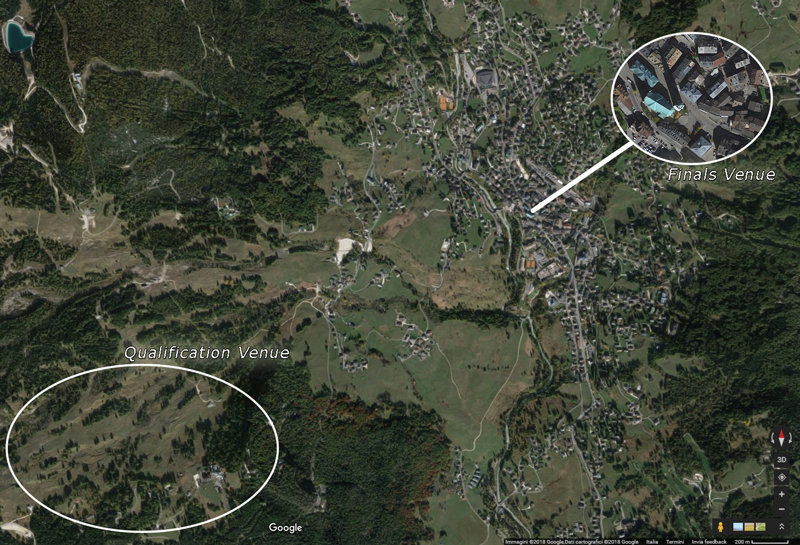 Venue Map >>https://www.google.it/maps/@46.5351478,12.1180325,3202m/data=!3m1!1e3?hl=itENTRY FEEEntry fee:Individual:	230 EUR per athleteOfficials:	115 EUR per personEntry fee in NON-official hotels:Individual:	460 EUR per athleteOfficials:	230 EUR per personThere is no entry fee for teams.Entry fees include daily local transport to and from the practice field to/from official hotels during the qualification, elimination and finals venues (timetable to be confirmed on site). PAYMENT CONDITIONS:For the payment of accommodation, a 60% deposit of the total amount payable is required and due by 16 June 2018. The final outstanding balance shall be bank transferred before arrival. Accommodation cannot be guaranteed after this deadline. A balanced invoice will be provided via WAREOS.NOTE: Please indicate in the reference/notes section the team or reservation name that corresponds to the payment	 All payment shall be made in EUR by BANK TRANSFER or CASH upon arrivalAll bank wire charges will be paid by the participantCREDIT CARDS or TRAVEL CHECKS will not be accepted as paymentBANK INFORMATION for ACCOMMODATION, TRANSPORTATION and ENTRY FEES:BANK: 	CREDITO VALTELLINESEADDRESS: 	PIAZZA SAN FEDELE 4, 20121 MILANO ITALYBANK ACCOUNT HOLDER NAME: 		METE TRAVEL & EVENTS SRLIBAN ACCOUNT NO: 	 IT50O0521601630000000015513ABI CODE:		05216CAB CODE:		01630SWIFT CODE: 		BPCVIT2STO GUARANTEE RESERVATIONSThe 60% of the total amount must be paid in advance by 
16 June 2018 made by bank transfer. The balance payment is due before arrival. ADDITIONAL INFORMATIONTransportationTransportation will be provided from the official arrival airport, Marco Polo (Venezia) 140 km far from the venue, to the official hotels, two days before the official practice day and one day after the closing day. The cost of this service is € 30,00 round trip per personLocal transport will be available between official hotels and archery venue. Transport timetables will be confirmed. Buses and/or vans will be provided.Lunch at the venueAt additional cost, teams can pre-order lunch boxes to consume at the competition venue. To order a lunch box, teams should do so in advance on WAREOS. Lunch boxes will cost € 15,00 per person. Lunch boxes will include:Sandwich, Fruit, Cake, Other snack itemThere is a possibility that the LOC can provide a hot lunch on venue, however this is subject to the number of requests received. Please contact booking@metetravelandevents.com if your team is interested in that option. The price per person is €20.Banquet The LOC can provide a Gala Dinner on Sunday 9th September, however this is subject to the number of requests received. Please contact booking@metetravelandevents.com if your team is interested in this option. The price per person is €40.CeremoniesAll ceremonies will take place in the Cortina Piazza Dibona. Details to be provided.Water on the VenueBottled water will be available on the field free of charge.Media RegistrationMedia accreditations can be applied by emailing stampa@fitarco-italia.orgCancellations & ChangesAll cancellations and changes must be made through WAREOS:Cancellations received before 21 July 2018 a full refund of the deposit payment will be made.Cancellations received after 21 July 2018, no refund will be given.Refunds will be processed after the event.Name changes to team officials or athletes (same category and division) will be accepted up to 72 hours before the event without any additional charge.Should flight arrival details change last minute, please contact the Organising Committee using the details indicated in the Team Managers’ Booklet.If a participant’s arrival is later than the original scheduled arrival date, the room will be charged from the date of the original booking in WAREOS. An email will automatically notify the Organising Committee and Member Association of any changes made in WAREOS. TrainingAt the venue a training field will be available starting from 03 September 2018. The training facility is next to the competition field. For teams who wish to arrive and practice earlier than this date, please contact the LOC directly to make arrangements.WeatherAccording to weather information, the average temperature in September is expected to be 42,8 to 60,8°F / 6 to 16 °C.  September 2017 Average ValuesInternetWi-Fi will be available in the official hotels for free (in hotel rooms and in the lobby).  There will also be Wi-Fi available at the venue.LOC Contact for booking queriesName: 		Mr. Ernesto Pellegrini, Registration ManagerEmail: 		booking@metetravelandevents.com Language: 		Italian, EnglishOfficial website		www.archeryfieldcortina.itIMPORTANT INFORMATION REGARDING VISAsAll participants who need an entry visa to Italy, will be required to complete the Visa Support sections in WAREOS by no later than 30 June 2018.It is the applicants’ responsibility for supplying the necessary information, ensuring all details are up to date, correct and submitted by the deadlines specified.  In addition, all participants that require a visa are kindly requested to supply a copy of their latest/valid passport. Copies of each applicate can be uploaded on WAREOS. All passport copies and personal details entered/uploaded to WAREOS will be held securely and in the strictest of confidence and not shared with other parties.  Please note that the Organising Committee can provide invitation letters for the period of the Field World Championships in Italy only.02 Sept 2018SundayArrival of participantsAccreditation and RegistrationLocal transport available03 Sept 2018MondayArrival of participantsAccreditation and RegistrationPractice field and local transport available04 Sept 2018TuesdayOfficial Practice (for all)Equipment InspectionTeam Managers MeetingOpening Ceremony05 Sept 2018Wednesday1st Qualification Round 24 Targets - Unmarked06 Sept 2018Thursday2nd Qualification Round24 Targets - Marked07 Sept 2018FridayIndividual Eliminations08 Sept 2018SaturdayFinals - TeamAward Ceremonies 09 Sept 2018SundayFinals - Individual FinalsAward CeremoniesClosing CeremonyBanquet10 Sept 2018MondayDeparture of teamsPenalty fees to be paid to Organising Committee:Cost (EURO):Entries made the entry deadline dates.45 per entryIf final entries differ from the preliminary entries by more than 4 athletes/officials.  140 per entryWhen no preliminary entries were made before the deadline date but then submit final entries.140 per entryPenalty Fee to be paid to World Archery:Cost (CHF):Lost accreditation. 30 each Changes made to the athlete and/or team official names after the final entry deadline date and within 3 days prior to the start of the event.50 each changeT averageT minT maxHumidityWind mediumRain daysThunderstorms daysFog days11.3 °C7.1 °C14 °C78.6 %5.7 km/h1311